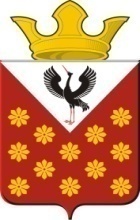 Российская  ФедерацияСвердловская областьБайкаловский районПостановлениеглавы Краснополянского сельского поселенияот 16 марта 2023 года № 43 О внесении изменений в Порядок определения объема и условий предоставления субсидий из бюджета Краснополянского сельского поселения Байкаловского муниципального района Свердловской области муниципальным бюджетным учреждениям на иные цели, утвержденный Постановлением главы Краснополянского сельского поселения от 19.02.2021 года №19(с изменениями от 14.05.2021 №63, от 10.08.2021 №98, от 12.10.2021 №136, от 09.11.2021 №150, от 01.08.2022 №97, от 15.11.2022 № 159)В соответствии с абзацем четвертым пункта 1 статьи 78.1 Бюджетного кодекса Российской Федерации, Постановлением Правительства Российской Федерации от 22.02.2020 №203 «Об общих требованиях к нормативным правовым актам и муниципальным правовым актам, устанавливающим порядок определения объема и условия предоставления бюджетным и автономным учреждениям субсидий на иные цели», Уставом Краснополянского сельского поселения, постановляю:1. Внести в Порядок определения объема и условий предоставления субсидий из бюджета Краснополянского сельского поселения Байкаловского муниципального района Свердловской области муниципальным бюджетным учреждениям на иные цели, утвержденный Постановлением главы Краснополянского сельского поселения от 19.02.2021 года №19 (с изменениями от 14.05.2021 №63, от 10.08.2021 №98, от 12.10.2021 №136, от 09.11.2021 №150, от 01.08.2022 №97, от 15.11.2022 № 159) (далее – Порядок) следующие изменения:1.1. приложение №1 изложить в новой редакции согласно приложению к настоящему постановлению.2. Настоящее Постановление разместить на официальном сайте Администрации в сети «Интернет» www.krasnopolyanskoe.ru.3. Контроль за выполнением настоящего Постановления возложить на заместителя главы администрации по социальным вопросам Нуртазинову А.Б.Глава Краснополянского сельского поселения                                                      А.Н. КошелевПриложение №1к Постановлению № 43 от 16.03.2023г.Переченьаналитических кодов и указания по отнесению расходовдля учета операций с целевыми субсидиями№строкиЦелевая субсидияЦелевая субсидияУказания по отнесению
расходов№строкиКодНаименованиеУказания по отнесению
расходов12341920.1.300Капитальный ремонт  Еланского Дома культурыОтносятся расходы на капитальный ремонт  Еланского Дома культуры2920.1.301Поддержка и развитие материально-технической базы учреждений культурыОтносятся расходы на поддержку и развитие материально-технической базы учреждений культуры за счет средств местного бюджета3920.3.302Поддержка и развитие материально-технической базы учреждений культурыОтносятся расходы  на поддержку и развитие материально-технической базы учреждений культуры за счет средств районного бюджета4920.3.303Капитальный ремонт вспомогательных помещений Еланского Дома культурыОтносятся расходы на капитальный ремонт вспомогательных помещений Еланского Дома культуры за счет средств районного бюджета5920.1.304Капитальный ремонт окон Еланской библиотекиОтносятся расходы на капитальный ремонт окон Еланской библиотеки6920.1.305Капитальный ремонт вспомогательных помещений Еланского Дома культурыОтносятся расходы на капитальный ремонт вспомогательных помещений Еланского Дома культуры за счет средств местного бюджета7920.1.306Разработка сметной документации на «Капитальный ремонт  Еланского Дома культуры, вспомогательные помещения»Относятся расходы на разработку сметной документации на «Капитальный ремонт  Еланского Дома культуры, вспомогательные помещения»8920.1.307Установка узла коммерческого учета тепловой энергии в Чурманском Доме культурыОтносятся расходы на установку узла коммерческого учета тепловой энергии в Чурманском Доме культуры9920.3.308Текущий ремонт крыши Еланского  Дома культурыОтносятся расходы на текущий  ремонт крыши Еланского  Дома культуры10920.1.309Приобретение  музыкального оборудования для Краснополянского Дома культурыОтносятся расходы  на приобретение  музыкального оборудования для Краснополянского Дома культуры11920.1.310Разработка сметной документации на «Капитальный ремонт помещений Чурманского Дома культуры»Относятся расходы на разработку сметной документации на «Капитальный ремонт помещений Чурманского Дома культуры»12920.1.311Установка узла коммерческого учета тепловой энергии в  Краснополянском Доме культурыОтносятся расходы на установку узла коммерческого учета тепловой энергии в  Краснополянском Доме культуры13920.1.312Устройство выгреба в Еланском Доме культурыОтносятся расходы на устройство выгреба в Еланском Доме культуры14920.1.313Устройство каркасных перегородок  в Еланском Доме культурыОтносятся расходы на устройство каркасных перегородок  в Еланском Доме культуры15920.1.314Энергетическое обследование (энергоаудит), разработка энергетического паспорта  и программы энергосбереженияОтносятся расходы на  энергетическое обследование (энергоаудит),разработку энергетического паспорта  и программы энергосбережения16920.1.315Замена оконных блоков на ПВХ в Чурманском Доме культурыОтносятся расходы на замену оконных блоков на ПВХ в Чурманском Доме культуры за счет средств  местного бюджета17920.3.316Замена оконных блоков на ПВХ в Чурманском Доме культурыОтносятся расходы на замену оконных блоков на ПВХ в Чурманском Доме культуры за счет средств районного бюджета18920.1.317Устройство желобов подвесных над крыльцом центрального входа Еланского Дома культурыОтносятся расходы на устройство желобов подвесных над крыльцом центрального входа Еланского Дома культуры 19920.1.318Капитальный ремонт Чурманского Дома культуры (балкон)Относятся расходы на капитальный ремонт    Чурманского Дома культуры (балкон)20920.1.319Замена козырька над центральным крыльцом Чурманского Дома культурыОтносятся расходы на замену козырька над центральным крыльцом Чурманского Дома культуры21920.1.320Разработка сметной документации на замену  электропроводки, освещения в здании Еланской библиотекиОтносятся расходы на разработку сметной документации на замену  электропроводки, освещения в здании Еланской библиотеки22920.1.321Разработка сметной документации на  замену входных дверей в здание Еланской библиотекиОтносятся расходы на разработку сметной документации на  замену входных дверей в здание Еланской библиотеки23920.1.322Разработка сметной документации на  замену дверей, ремонт кирпичной кладки ,замену электропроводки ,освещения в  здании Еланского Дома культурыОтносятся расходы на разработка сметной документации на  замену дверей, ремонт кирпичной кладки ,замену электропроводки ,освещения в  здании Еланского Дома культуры24920.1.323Разработка сметной документации на  замену козырька  над центральным крыльцом Чурманского Дома культурыОтносятся расходы на разработку сметной документации на  замену козырька  над центральным крыльцом Чурманского Дома культуры25920.1.324Капитальный ремонт  электропроводки, освещения в здании Еланской библиотекиОтносятся расходы на капитальный ремонт  электропроводки, освещения в здании Еланской библиотеки26920.1.325Замена дверей, ремонт кирпичной кладки, капитальный ремонт электропроводки, освещения в  здании Еланского Дома культурыОтносятся расходы на замену дверей, ремонт кирпичной кладки, капитальный ремонт электропроводки, освещения в  здании Еланского Дома культуры27920.1.326Приобретение музыкального и светового оборудования для Шадринского Дома культурыОтносятся расходы на приобретение музыкального и светового оборудования для Шадринского Дома культуры за счет средств местного бюджета28920.3.327Приобретение музыкального и светового оборудования для Шадринского Дома культурыОтносятся расходы на приобретение музыкального и светового оборудования для Шадринского Дома культуры за счет средств районного бюджета29920.1.328Капитальный ремонт кровли Чурманского Дома культурыОтносятся расходы на капитальный ремонт кровли Чурманского Дома культуры за счет средств местного бюджета30920.3.329Капитальный ремонт кровли Чурманского Дома культурыОтносятся расходы на капитальный ремонт кровли Чурманского Дома культуры за счет средств районного бюджета31920.1.330На разборку здания Шадринского Дома культуры, пострадавшего  в результате пожараОтносятся расходы на разборку здания Шадринского Дома культуры, пострадавшего  в результате пожара32920.3.331Информатизация муниципальных библиотек, в том числе комплектование книжных фондов (включая приобретение электронных версий книг и приобретение (подписку) периодических изданий), приобретение компьютерного оборудования и лицензионного программного обеспечения, подключение муниципальных библиотек к сети «Интернет» и развитие системы библиотечного дела с учетом задачи расширения информационных технологий и оцифровкиОтносятся расходы на информатизацию муниципальных библиотек, в том числе комплектование книжных фондов (включая приобретение электронных версий книг и приобретение (подписку) периодических изданий), приобретение компьютерного оборудования и лицензионного программного обеспечения, подключение муниципальных библиотек к сети «Интернет» и развитие системы библиотечного дела с учетом задачи расширения информационных технологий и оцифровки за счет средств областного  бюджета33920.1.332Информатизация муниципальных библиотек, в том числе комплектование книжных фондов (включая приобретение электронных версий книг и приобретение (подписку) периодических изданий), приобретение компьютерного оборудования и лицензионного программного обеспечения, подключение муниципальных библиотек к сети «Интернет» и развитие системы библиотечного дела с учетом задачи расширения информационных технологий и оцифровкиОтносятся расходы на информатизацию муниципальных библиотек, в том числе комплектование книжных фондов (включая приобретение электронных версий книг и приобретение (подписку) периодических изданий), приобретение компьютерного оборудования и лицензионного программного обеспечения, подключение муниципальных библиотек к сети «Интернет» и развитие системы библиотечного дела с учетом задачи расширения информационных технологий и оцифровки за счет средств местного бюджета34920.3.333Приобретение устройств (средств) дезинфекции и медицинского контроля для муниципальных организаций в сфере культуры в целях профилактики и устранения последствий распространения новой коронавирусной инфекцииОтносятся расходы на приобретение устройств (средств) дезинфекции и медицинского контроля для муниципальных организаций в сфере культуры в целях профилактики и устранения последствий распространения новой коронавирусной инфекции за счет средств областного бюджета35920.1.334Капитальный ремонт кровли Чурманского Дома Культуры (устройство обрешетки)Относятся расходы на капитальный ремонт кровли Чурманского Дома Культуры (устройство обрешетки) за счет средств местного бюджета36920.1.335Замена входных дверей Еланской библиотекиОтносятся расходы на замену входных дверей Еланской библиотеки  37920.1.336Капитальный ремонт окон спортивного зала с. ЕланьОтносятся расходы на капитальный ремонт окон спортивного зала с. Елань 38920.3.337Приобретение одежды сцены для Еланского Дома культурыОтносятся расходы на приобретения одежды сцены Еланского Дома культуры за счет средств районного бюджета39920.1.338Приобретение одежды сцены для Еланского Дома культурыОтносятся расходы на приобретение одежды сцены для Еланского Дома культуры за счет средств местного бюджета40920.1.339Капитальный ремонт системы отопления в спортивном зале с. ЕланьОтносятся расходы на капитальный ремонт системы отопления в спортивном зале с. Елань  за счет средств местного бюджета41920.1.340Капитальный ремонт системы отопления в Еланской библиотекеОтносятся расходы на капитальный ремонт системы отопления в Еланской библиотеке  за счет средств местного бюджета42920.3.341Капитальный ремонт системы отопления  Еланского Дома культурыОтносятся расходы на капитальный ремонт системы отопления  Еланского Дома культуры за счет средств районного бюджета43920.1.342Капитальный ремонт системы отопления  Еланского Дома культурыОтносятся расходы на капитальный ремонт системы отопления  Еланского Дома культуры за счет средств местного бюджета44920.1.343Поставка оборудования для  монтажа тревожной сигнализацииОтносятся расходы на поставку оборудования для монтажа тревожной сигнализации45920.1.344Монтаж наружного освещения в Чурманском Доме культурыОтносятся расходы на монтаж наружного освещения в Чурманском Доме культуры46920.1.345Приобретение микрофонов в Еланский Дом культурыОтносятся расходы на приобретение микрофонов в Еланский Дом культуры за счет средств местного бюджета47920.3.346Приобретение микрофонов в Еланский Дом культурыОтносятся расходы на приобретение микрофонов в Еланский Дом культуры за счет средств районного бюджета48920.1.347Монтаж видеонаблюдения в Чурманском Доме культурыОтносятся расходы на монтаж видеонаблюдения в Чурманском Доме культуры49920.1.348Приобретение звукового оборудования в Еланский Дом культурыОтносятся расходы на приобретение звукового оборудования в Еланский Дом культуры за счет средств местного бюджета50920.1.349Организация и проведение 345-летия дня села ЧурманскоеОтносятся расходы на организацию и проведения 345-летия дня села Чурманское за счет средств местного бюджета51920.3.350Организация и проведение 345-летия дня села ЧурманскоеОтносятся расходы на организацию и проведения 345-летия дня села Чурманское за счет средств районного бюджета52920.1.351Организация и проведение 285-летия дня села КраснополянскоеОтносятся расходы на организацию и проведения 285-летия дня села Краснополянское за счет средств местного бюджета53920.3.352Организация и проведение 285-летия дня села КраснополянскоеОтносятся расходы на организацию и проведения 285-летия дня села Краснополянское за счет средств районного бюджета54920.1.353Приобретение сценической одежды и обуви в Еланский Дом культурыОтносятся расходы на приобретение сценической одежды и обуви в Еланский Дом культуры за счет средств местного бюджета55920.3.354Приобретение сценической одежды и обуви в Еланский Дом культурыОтносятся расходы на приобретение сценической одежды и обуви в Еланский Дом культуры за счет средств районного бюджета56920.1.355Приобретение театральных кресел в Краснополянский Дом культуры Относятся расходы на приобретение театральных кресел в Краснополянский Дом культуры за счет средств местного бюджета57920.3.356Приобретение театральных кресел в Краснополянский Дом культуры Относятся расходы на приобретение театральных кресел в Краснополянский Дом культуры за счет средств райнного бюджета